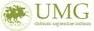 CALENDARIO ESAMI PROVVISORIO Sessione GIUGNO/LUGLIO A.A. 2015-2016Corso di Laurea in Scienze Motorie ( Classe 33)Le prenotazioni potranno essere effettuate, a partire da subito e almeno 7 giorni prima della data fissata per l'appello tramite il sistema di prenotazione on-line (link: http://w3.ced.unicz.it/prenotesami/) .  Il calendario sarà aggiornato in relazione all’arrivo delle date mancanti od eventuali necessità.Aggiornato al Il calendario è suscettibile a variazioni a seguito dell'aggiornamento per le date mancanti o per altre necessità. Si raccomanda di seguire per eventuali aggiornamenti quanto riportato nella sezione “avvisi” e “calendario esami “ del portale dell’Ateneo e di segnalare gli esami non calendarizzati di cui si è in debito a scienzemotorie@unicz.itSi prega di indicare in fase di prenotazione un proprio indirizzo e-mail valido, al fine di ricevere eventuali comunicazioni.Eventuali richieste di materie a scelta dovranno essere effettuate nell’ambito dell’offerta delle Professioni Sanitarie e nell’ambito dell’offerta delle Attività formative a scelta dello studente del CdL in Scienze Motorie e Sportive L22* Salvo variazioni che verranno rese note sul portale.DataOrarioAnnoInsegnamentoAulaSede1°Sociologia applicata alle Scienze MotorieEinaudi*1°Sociologia applicata alle Scienze MotorieEinaudi*16/06/169,301°Anatomia UmanaEinaudi*06/07/169,301°Anatomia UmanaEinaudi*1°C.I. Bioenergetica delle attività motorieEinaudi*1°C.I. Bioenergetica delle attività motorieEinaudi*16/06/169,301°C.I. Pedagogia e didatticaEinaudi*08/07/169,301°C.I. Pedagogia e didatticaEinaudi*1°C. I. Teoria, metodologia delle attività motorie e sportiveEinaudi*1°C. I. Teoria, metodologia delle attività motorie e sportiveEinaudi*1°C.I. PsicologiaEinaudi*1°C.I. PsicologiaEinaudi*1°InformaticaEinaudi*1°IngleseEinaudi*1°IngleseEinaudi*14/06/169,002°Igiene generale ed applicata alle scienze motorieEinaudi*07/07/169,002°Igiene generale ed applicata alle scienze motorieEinaudi*07/06/169,002°Fisiologia Umana e dello SportEinaudi*14/07/169,002°Fisiologia Umana e dello SportEinaudi*15/06/1614,302°Sport individualiEinaudi*05/07/169,002°Sport individualiEinaudi*27/06/1614,002°Sport di squadraEinaudi*11/07/1614,00Sport di squadraEinaudi*2°Attività motoria per l'età evolutiva, adulta ed anzianaEinaudi*Attività motoria per l'età evolutiva, adulta ed anzianaEinaudi*2°Attività motorie ricreativeEinaudi*Attività motorie ricreativeEinaudi*14/06/169,002°C.I. Organizz. e gestione delle attività sportiveEinaudi*07/07/169,002°2°C.I. Elementi di dirittoEinaudi*2°C.I. Elementi di dirittoEinaudi*24/06/1611,003°C.I. Scienze mediche applicate alle attiv. mot. e sportiveEinaudi*12/07/1611,003°C.I. Scienze mediche applicate alle attiv. mot. e sportive29/06/169,003°Attività Motoria Preventiva e CompensativaEinaudi*13/07/1610,00Einaudi*15/06/1614,303°Attività motoria per portatori di handicapEinaudi*05/07/169,003°Attività motoria per portatori di handicapEinaudi*3°Metodi di valutaz. Motoria ed attitud. dello sportEinaudi*3°Metodi di valutaz. Motoria ed attitud. dello sportEinaudi*3°Sport NatatoriEinaudi*3°Sport NatatoriEinaudi*10/06/1612,003°C. I. Malattie dell'appar. Locom.Einaudi*14/07/1611,003°C. I. Malattie dell'appar. Locom.Einaudi*3.V.O.Ortopedia Traumatologia e RiabilitazioneEinaudi*3.V.O.Ortopedia Traumatologia e RiabilitazioneEinaudi*V.O.Storia e Diritto dello SportEinaudi*V.O.Storia e Diritto dello Sport1°  V.O.C.I. STATISTICA, FISICA, SOCIOLOGIA APPLICATE ALLE SCIENZE MOTORIEEinaudi*1°  V.O.C.I. STATISTICA, FISICA, SOCIOLOGIA APPLICATE ALLE SCIENZE MOTORIEEinaudi*